DAFTAR PUSTAKALAMPIRANLAMPIRANLampiran 1Daftar Perusahaan sub sektor Food and Baverages	Sumber: IDX (data tahun 2022)Lampiran 2Daftar Perusahaan Sampel PenelitianSumber: IDX (data tahun 2022) Lampiran 3Data Hasil Perhitungan Return On Assets (ROA) Pada Perusahaan SampelPenelitian Sub Sektor Food And Beverages Tahun 2018-2022Lampiran 4Data Hasil Perhitungan Debt To Equity Ratio (DER) Pada PerusahaanSampel Penelitian Sub Sektor Food And Beverages Tahun 2018-2022Lampiran 5Data Hasil Perhitungan Total Assets Turnover (TATO) Pada PerusahaanSampel Penelitian Sub Sektor Food And Beverages Tahun 2018-2022Lampiran 6Data Hasil Perhitungan Net Profit Margin (NPM) Pada PerusahaanSampel Penelitian Sub Sektor Food And Beverages Tahun 2018-2022Lampiran 7Data Hasil Perhitungan Price Earning Ratio (PER) Pada PerusahaanSampel Penelitian Sub Sektor Food And Beverages Tahun 2018-2022Lampiran 8 Hasil Analisis SPSSHasil Uji Statistik DeskriptifUji Asumsi KlasikUji Normalitas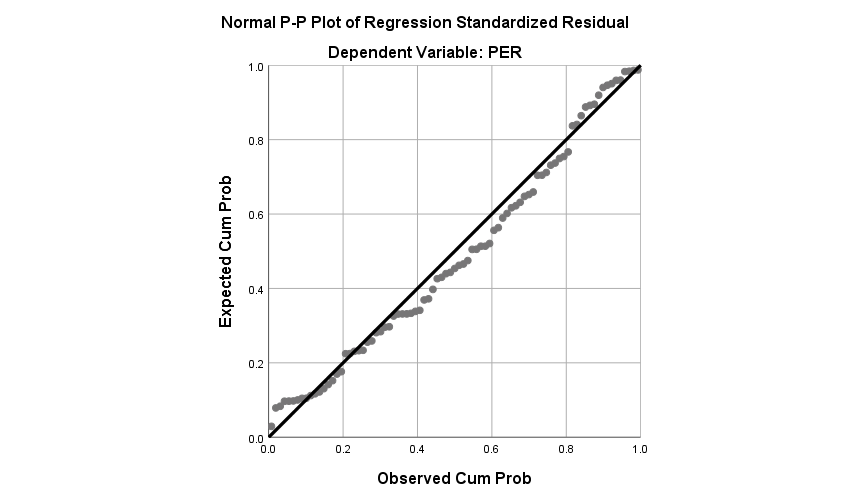 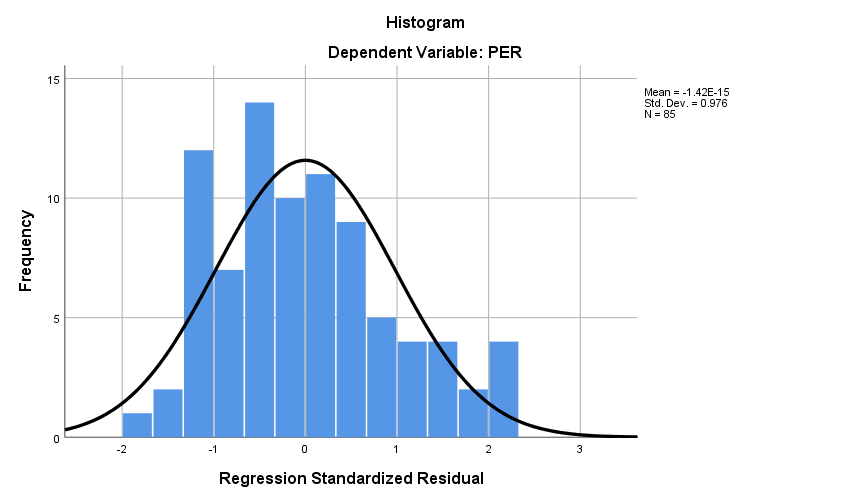 Uji MultikolinieritasUji HeteroskedastisitasUji AutokorelasiUji Analisis Regresi BergandaUji T (Parsial)Uji F (Simultan)Uji Koefisien DeterminasiNo.Kode SahamNama Perusahaan1AALIAstro Agro Lestari Tbk.2ADESAkasha Wira International Tbk.3AGARAsia Sejahtera Mina Tbk.4AISAFKS Food Sejahtera Tbk.5ALTOTri Banyan Tirta Tbk.6ANDIAndira Agro Tbk.7ANJTAustindo Nusantara Jaya Tbk.8ASHACilacap Samudera Fishing Industry Tbk.9BEEFEstika Tata Tiara Tbk.10BISIBisi International Tbk.11BOBAFormosa Ingredient Factory Tbk.12BTEKBumi Teknokultura Unggul Tbk.13BUDIBudi Starch & Sweetener Tbk.14BWPTEagle High Plantations Tbk.15CAMPCampina Ice Cream Industry Tbk.16CEKAWilmar Cahaya Indonesia Tbk.17CLEOSariguna Primatirta Tbk.18CMRYCisarua Mountain Dairy Tbk.19COCOWahana Interfood Nusantara Tbk.20CPINCharoen Pokphand Indonesia Tbk.21CPROCentral Proteina Prima Tbk.22CSRACisadane Sawit Raya Tbk.23DLTADelta Djakarta Tbk.24DPUMDua Putra Utama Makmur Tbk.25DSFIDharma Samudera Fishing Industries Tbk.26DSNGDharma Satya Nusantara Tbk.27ENZOMorenzo Abadi Perkasa Tbk.28FAPAFAP Agri Tbk.29FISHFKS Multi Agro Tbk.30FOODSentra Food Indonesia Tbk31GOOLGolden Plantation Tbk.32GOODGarudafood Putra Putri Jaya Tbk.33GZCOGozco Plantations Tbk.34HOKIBuyung Poetra Sembada Tbk.35IBOSIndo Bogo Sukses Tbk.36ICBPIndofood CBP Sukses Makmur Tbk.37IKANEra Mandiri Cemerlang Tbk.38INDFIndofood Sukses Makmur Tbk.39IPPEIndo Pureco Pratama Tbk.40JAWAJaya Agra Wattie Tbk.41JPFAJapfa Comfeed Indonesia Tbk.42KEJUMulia Boga Raya Tbk.43LSIOPP London Sumatra Indonesia Tbk.44MAGPMulti Agro Gemilang Plantation Tbk.45MAINMalindo Feedmill Tbk.46MGROMahkota Group Tbk.47MLBIMulti Bintang Indonesia Tbk.48MYORMayora Indah Tbk.49NASIWahana Inti Makmur Tbk.50OILSIndo Oil Perkasa Tbk.51PALMProvident Agro Tbk.52PANIPratama Abdi Nusa Indah Tbk.53PGUNPradiksi Gunatama Tbk.54PMMPPanca Mitra Multiperdana Tbk.55PSDNPradisha Aneka Niaga Tbk.56PSGOPalma Serasih Tbk.57ROTINippon  Indosari Corpindo Tbk.58SGROSampoerna Agro Tbk.59SIMPSalim Ivomas Pratama Tbk.60SIPDSreeya Sewu Indonesia Tbk.61SKBMSekar Bumi Tbk.62SKLTSekar Laut Tbk.63SMARSMART Tbk.64SSMSSawit Sumbermas Sarana Tbk.65STAASumber Tani Agung Resources Tbk.66STTPSiantar Top Tbk.67TAPGTriputra Agro Persada Tbk.68TAYSJaya Swarasa Agung Tbk.69TBLATunas Baru Lampung Tbk.70TGKATigaraksa Satria Tbk.71TLDNTeladan Prima Agro Tbk.72ULTJUltra Jaya Milk Industry & Trading Company Tbk.73UNSPBakrie Sumatera Plantations Tbk.74WAPOWahana Pronatural Tbk.75WMPPWidodo Makmur Perkasa Tbk.76WMUUWidodo Makmur Unggas Tbk.No.Kode SahamNama Perusahaan1AALIAstra Agro Lestari Tbk.2ADESAkasha Wira International Tbk.3CEKAWilmar Cahaya Indonesia Tbk.4CLEOSariguna Primatirta Tbk.5DLTADelta Djakarta Tbk.6GOODGarudafood Putra Putri Jaya Tbk.7ICBPIndofood CBP Sukses Makmur Tbk.8INDFIndofood Sukses Makmur Tbk.9JPFAJapfa Comfeed Indonesia Tbk.10MLBIMulti Bintang Indonesia Tbk.11MYORMayora Indah Tbk.12ROTINippon Indosari Corpindo Tbk.13SKBMSekar Bumi Tbk.14SKLTSekar Laut Tbk.15SMARSMART Tbk.16STTPSiantar Top Tbk.17ULTJUltra Jaya Milk Industry & TradingCompany TbkNoNama PerusahaanROA201820192020202120221Astra Agro Lestari Tbk.0,056620,009030,032170,068000,061262Akasha Wira International Tbk.0,060090,102000,141620,203780,221783Wilmar Cahaya Indonesia Tbk.0,079250,154660,116050,110200,128444Sariguna Primatirta Tbk.0,075850,105010,101280,134040,115495Delta Djakarta Tbk.0,221940,222870,100740,143640,176006Garudafood Putra PutriJaya Tbk.0,101000,086060,036740,072800,071207Indofood CBP Sukses Makmur Tbk.0,135550,138460,071610,066910,049628Indofood Sukses Makmur Tbk.0,051390,061350,053640,062460,050949Japfa Comfeed Indonesia Tbk.0,097800,074800,038620,074530,0456010Multi Bintang Indonesia Tbk.0,423880,416320,098230,227870,2740811Mayora Indah Tbk.0,100070,107120,106080,060800,0884312Nippon Indosari Corpindo Tbk.0,028940,050510,037870,067660,1046513Sekar Bumi Tbk.0,009000,000520,003060,015070,0424214Sekar Laut Tbk.0,042750,056820,054940,095060,0724515SMART Tbk.0,020390,032340,043960,070130,1292216Siantar Top Tbk.0,096940,167470,182260,157570,1360417Ultra Jaya Milk Industry & Trading Company Tbk0,056620,1567490,1267590,172370,13088NoNama PerusahaanDER201820192020202120221Astra Agro Lestari Tbk.0,379080,421290,443340,435910,314972Akasha Wira International Tbk.0,828690,448000,368700,344690,232793Wilmar Cahaya Indonesia Tbk.0,196900,231400,242680,223450,108544Sariguna Primatirta Tbk.0,312290,624870,465150,346050,428955Delta Djakarta Tbk.0,186400,175030,201660,295540,306176Garudafood Putra PutriJaya Tbk.0,692130,830781,256011,232711,186337Indofood CBP Sukses Makmur Tbk.0,513490,451351,058671,157491,006258Indofood Sukses Makmur Tbk.0,933970,774791,061411,070320,927239Japfa Comfeed Indonesia Tbk.1,255351,199911,274081,181961,3940910Multi Bintang Indonesia Tbk.1,474871,527861,028331,658412,1441111Mayora Indah Tbk.1,059300,923030,754650,753300,7356212Nippon Indosari Corpindo Tbk.0,506320,513960,379370,460580,5404913Sekar Bumi Tbk.0,702290,757430,838550,985340,9015514Sekar Laut Tbk.1,202871,079080,901590,640940,7491015SMART Tbk.1,394461,541600,642441,798271,2132816Siantar Top Tbk.0,598150,341500,290160,187340,1686017Ultra Jaya Milk Industry & Trading Company Tbk0,163540,144250,830730,441540,26683NoNama PerusahaanTATO201820192020202120221Astra Agro Lestari Tbk.0,710590,647010,676960,800060,746292Akasha Wira International Tbk.0,912650,929870,702300,717020,784523Wilmar Cahaya Indonesia Tbk.3,104752,240312,319753,157463,575514Sariguna Primatirta Tbk.0,996600,874340,741930,818520,802295Delta Djakarta Tbk.0,586140,580040,445770,520510,595746Garudafood Putra PutriJaya Tbk.1,910771,666701,157161,300441,434477Indofood CBP Sukses Makmur Tbk.1,117731,092670,450250,481110,561968Indofood Sukses Makmur Tbk.0,760260,796190,501000,553900,614249Japfa Comfeed Indonesia Tbk.1,476381,458901,424371,569731,4980310Multi Bintang Indonesia Tbk.1,237161,281140,682730,846560,9230711Mayora Indah Tbk.1,367731,314571,237611,400991,3767812Nippon Indosari Corpindo Tbk.0,629640,712720,721450,784390,9527513Sekar Bumi Tbk.1,103051,156181,789781,952811,8618614Sekar Laut Tbk.1,398411,619931,620051,526041,4897115SMART Tbk.1,275711,302671,154401,412911,7615916Siantar Top Tbk.1,074401,218951,115191,082311,0742317Ultra Jaya Milk Industry & Trading Company Tbk0,985060,944460,681660,893311,03794NoNama PerusahaanNPM201820192020202120221Astra Agro Lestari Tbk.0,079680,013950,676960,084990,082092Akasha Wira International Tbk.0,065840,109690,702300,284210,282703Wilmar Cahaya Indonesia Tbk.0,025520,069032,319750,034900,035924Sariguna Primatirta Tbk.0,076110,120100,741930,163750,143955Delta Djakarta Tbk.0,378640,384230,445770,275970,295436Garudafood Putra PutriJaya Tbk.0,052860,051631,157160,055980,049637Indofood CBP Sukses Makmur Tbk.0,121280,126720,450250,139080,088308Indofood Sukses Makmur Tbk.0,067600,077060,501000,112770,082949Japfa Comfeed Indonesia Tbk.0,066240,051271,424370,047480,0304410Multi Bintang Indonesia Tbk.0,342620,324960,682730,269170,2969211Mayora Indah Tbk.0,073160,081481,237610,043390,0642312Nippon Indosari Corpindo Tbk.0,045960,070870,721450,086260,1098413Sekar Bumi Tbk.0,008160,000451,789780,007720,0227814Sekar Laut Tbk.0,030570,035081,620050,062290,0486315SMART Tbk.0,167210,024821,154400,049630,0733516Siantar Top Tbk.0,090230,137391,115190,145590,1266317Ultra Jaya Milk Industry & Trading Company Tbk0,128190,165960,681660,192960,12610NoNama PerusahaanPER201820192020202120221Astra Agro Lestari Tbk.14,9662115,144526,54138,84438,61902Akasha Wira International Tbk.10,24847,34886,342587,302811,59683Wilmar Cahaya Indonesia Tbk.8,83054,61185,84175,97985,33794Sariguna Primatirta Tbk.53,889946,372845,207931,229234,06995Delta Djakarta Tbk.13,023617,131028,534315,929113,32916Garudafood Putra PutriJaya Tbk.32,52385,11437,64827,865167,42677Indofood CBP Sukses Makmur Tbk.26,159024,259615,051912,842620,38028Indofood Sukses Makmur Tbk.13,183511,78856,87214,957016,42349Japfa Comfeed Indonesia Tbk.11,18979,555517,14059,4656310,185610Multi Bintang Indonesia Tbk.27,524527,078971,560324,682720,389111Mayora Indah Tbk.33,290922,485428,894337,680028,386512Nippon Indosari Corpindo Tbk.58,224133,907149,762129,584518,838313Sekar Bumi Tbk.75,2164745,4545103,514320,91807,5313814Sekar Laut Tbk.32,439424,746325,426419,777717,992215SMART Tbk.19,459913,23127,74104,42592,5826416Siantar Top Tbk.19,258412,215319,797416,015116,046817Ultra Jaya Milk Industry & Trading Company Tbk20,008816,865715,070112,786015,8858Descriptive StatisticsDescriptive StatisticsDescriptive StatisticsDescriptive StatisticsDescriptive StatisticsDescriptive StatisticsNMinimumMaximumMeanStd. DeviationROA851.542.741.9468.25069DER851.151.951.6132.19730TATO851.461.991.7814.10503NPM851.361.951.7291.15594PER851.522.821.9959.27611Valid N (listwise)85One-Sample Kolmogorov-Smirnov TestOne-Sample Kolmogorov-Smirnov TestOne-Sample Kolmogorov-Smirnov TestUnstandardized ResidualNN85Normal Parametersa,bMean.0000000Normal Parametersa,bStd. Deviation.17036792Most Extreme DifferencesAbsolute.079Most Extreme DifferencesPositive.079Most Extreme DifferencesNegative-.062Test StatisticTest Statistic.079Asymp. Sig. (2-tailed)Asymp. Sig. (2-tailed).200c,da. Test distribution is Normal.a. Test distribution is Normal.a. Test distribution is Normal.b. Calculated from data.b. Calculated from data.b. Calculated from data.c. Lilliefors Significance Correction.c. Lilliefors Significance Correction.c. Lilliefors Significance Correction.d. This is a lower bound of the true significance.d. This is a lower bound of the true significance.d. This is a lower bound of the true significance.ModelModelCollinearity StatisticsCollinearity StatisticsCollinearity StatisticsModelModelToleranceVIFVIF1(Constant)1ROA.6721.4891.4891DER.9221.0841.0841TATO.9511.0521.0521NPM.7181.3931.393Dependent Variable: Price Earning RatioDependent Variable: Price Earning RatioDependent Variable: Price Earning RatioDependent Variable: Price Earning RatioCoefficientsaCoefficientsaCoefficientsaCoefficientsaCoefficientsaCoefficientsaCoefficientsaModelModelUnstandardized CoefficientsUnstandardized CoefficientsStandardized CoefficientstSig.ModelModelBStd. ErrorBetatSig.1(Constant)-.396.216-1.834.0701ROA.033.051.082.645.5211DER.054.056.106.971.3341TATO.061.103.064.593.5551NPM.157.080.2431.968.053a. Dependent Variable: PERa. Dependent Variable: PERa. Dependent Variable: PERa. Dependent Variable: PERa. Dependent Variable: PERa. Dependent Variable: PERa. Dependent Variable: PERModel SummarybModel SummarybModel SummarybModel SummarybModel SummarybModel SummarybModelRR SquareAdjusted R SquareStd. Error of the EstimateDurbin-Watson1.787a.619.600.174581.750a. Predictors: (Constant), NPM, TATO, DER, ROAa. Predictors: (Constant), NPM, TATO, DER, ROAa. Predictors: (Constant), NPM, TATO, DER, ROAa. Predictors: (Constant), NPM, TATO, DER, ROAa. Predictors: (Constant), NPM, TATO, DER, ROAa. Predictors: (Constant), NPM, TATO, DER, ROAb. Dependent Variable: PERb. Dependent Variable: PERb. Dependent Variable: PERb. Dependent Variable: PERb. Dependent Variable: PERb. Dependent Variable: PER                                                        Coefficients                                                        Coefficients                                                        Coefficients                                                        Coefficients                                                        Coefficients                                                        CoefficientsModelModelUnstandardized CoefficientsUnstandardized CoefficientsStandardized CoefficientsttSig.ModelModelBStd. ErrorBetattSig.1(Constant)-.707.390-1.815-1.815.0731ROA.588.093.5346.3386.338.0001DER.204.101.1462.0292.029.0461TATO.225.186.0861.2101.210.2301NPM.480.144.2713.3283.328.001a. Dependent Variable: Price Earning Ratioa. Dependent Variable: Price Earning Ratioa. Dependent Variable: Price Earning Ratioa. Dependent Variable: Price Earning Ratioa. Dependent Variable: Price Earning Ratioa. Dependent Variable: Price Earning Ratio                                                                   Coefficients                                                                   Coefficients                                                                   Coefficients                                                                   Coefficients                                                                   CoefficientsModelModelUnstandardized CoefficientsUnstandardized CoefficientsStandardized CoefficientsStandardized CoefficientstSig.ModelModelBStd. ErrorBetaBetatSig.1(Constant)-.707.390-1.815.0731ROA.588.093.534.5346.338.0001DER.204.101.146.1462.029.0461TATO.225.186.086.0861.210.2301NPM.480.144.271.2713.328.001a. Dependent Variable: Price Earning Ratioa. Dependent Variable: Price Earning Ratioa. Dependent Variable: Price Earning Ratioa. Dependent Variable: Price Earning Ratioa. Dependent Variable: Price Earning RatioANOVAaANOVAaANOVAaANOVAaANOVAaANOVAaANOVAaModelModelSum of SquaresdfMean SquareFSig.1Regression3.9664.99132.529.000b1Residual2.43880.0301Total6.40484a. Dependent Variable: PERa. Dependent Variable: PERa. Dependent Variable: PERa. Dependent Variable: PERa. Dependent Variable: PERa. Dependent Variable: PERa. Dependent Variable: PERb. Predictors: (Constant), NPM, TATO, DER, ROAb. Predictors: (Constant), NPM, TATO, DER, ROAb. Predictors: (Constant), NPM, TATO, DER, ROAb. Predictors: (Constant), NPM, TATO, DER, ROAb. Predictors: (Constant), NPM, TATO, DER, ROAb. Predictors: (Constant), NPM, TATO, DER, ROAb. Predictors: (Constant), NPM, TATO, DER, ROAModel SummarybModel SummarybModel SummarybModel SummarybModel SummarybModelRR SquareAdjusted R SquareStd. Error of the Estimate1.787a.619.600.17458a. Predictors: (Constant), NPM, TATO, DER, ROAa. Predictors: (Constant), NPM, TATO, DER, ROAa. Predictors: (Constant), NPM, TATO, DER, ROAa. Predictors: (Constant), NPM, TATO, DER, ROAa. Predictors: (Constant), NPM, TATO, DER, ROAb. Dependent Variable: Price Earning Ratiob. Dependent Variable: Price Earning Ratiob. Dependent Variable: Price Earning Ratiob. Dependent Variable: Price Earning Ratiob. Dependent Variable: Price Earning Ratio